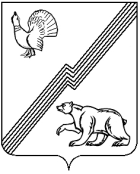 АДМИНИСТРАЦИЯ ГОРОДА ЮГОРСКАХанты-Мансийского автономного округа - ЮгрыПОСТАНОВЛЕНИЕот 15 апреля 2021 года							                  № 520-пОб утверждении Порядка обеспечения питанием обучающихся муниципальных общеобразовательных организацийи частных общеобразовательных организаций города ЮгорскаВ соответствии со статьей 86 Бюджетного кодекса Российской Федерации, с Федеральным законом от 29.12.2012 № 273-ФЗ                                   «Об образовании в Российской Федерации», на основании Законов Ханты-Мансийского автономного округа - Югры от 10.12.2019 № 90-оз                                  «О принципах организации питания обучающихся в образовательных организациях Ханты-Мансийского автономного округа – Югры»,                             от 30.01.2016 № 4-оз «О регулировании отдельных отношений в сфере организации обеспечения питанием обучающихся в государственных образовательных организациях, частных профессиональных образовательных организациях, муниципальных общеобразовательных организациях, частных общеобразовательных организациях, расположенных в Ханты-Мансийском автономном округе – Югре», постановления Правительства Ханты-Мансийского автономного округа - Югры от 04.03.2016 № 59-п                               «Об обеспечении питанием обучающихся в образовательных организациях в Ханты-Мансийском автономном округе – Югре», в целях организации и обеспечения питанием обучающихся по очной форме в муниципальных общеобразовательных организациях и частных общеобразовательных организациях города Югорска:Утвердить:1.1. Порядок обеспечения питанием обучающихся муниципальных общеобразовательных организаций и частных общеобразовательных организаций города Югорска (приложение 1).Порядок предоставления субсидии частным общеобразовательным организациям города Югорска на обеспечение питанием обучающихся (приложение 2).Признать утратившими силу постановления администрации города Югорска:- от 01.06.2016 № 1214 «Об обеспечении питанием обучающихся муниципальных общеобразовательных организаций и частных общеобразовательных организаций города Югорска»; - от 24.07.2018 № 2075 «О внесении изменений в постановление администрации города Югорска от 01.06.2016 № 1214 «Об обеспечении питанием обучающихся муниципальных общеобразовательных организаций и частных общеобразовательных организаций города Югорска»;- от  30.01.2019 № 217 «О внесении изменений в постановление администрации города Югорска от 01.06.2016 № 1214 «Об обеспечении питанием обучающихся муниципальных общеобразовательных организаций и частных общеобразовательных организаций города Югорска»;- от 20.05.2019 № 989 «О внесении изменений в постановление администрации города Югорска от 01.06.2016 № 1214 «Об обеспечении питанием обучающихся муниципальных общеобразовательных организаций и частных общеобразовательных организаций города Югорска»;- от 01.11.2019 № 2358 «О внесении изменений в постановление администрации города Югорска от 01.06.2016 № 1214 «Об обеспечении питанием обучающихся муниципальных общеобразовательных организаций и частных общеобразовательных организаций города Югорска»;- от 16.01.2020 № 51 «О внесении изменений в постановление администрации города Югорска от 01.06.2016 № 1214 «Об обеспечении питанием обучающихся муниципальных общеобразовательных организаций и частных общеобразовательных организаций города Югорска»;- от 24.03.2020 № 473 «О внесении изменений в постановление администрации города Югорска от 01.06.2016 № 1214 «Об обеспечении питанием обучающихся муниципальных общеобразовательных организаций и частных общеобразовательных организаций города Югорска»;- от 24.04.2020 № 593 «О внесении изменений в постановление администрации города Югорска от 01.06.2016 № 1214 «Об обеспечении питанием обучающихся муниципальных общеобразовательных организаций и частных общеобразовательных организаций города Югорска»;- от 19.08.2020 № 1146 «О внесении изменений в постановление администрации города Югорска от 01.06.2016 № 1214 «Об обеспечении питанием обучающихся муниципальных общеобразовательных организаций и частных общеобразовательных организаций города Югорска».Опубликовать постановление в официальном печатном издании города Югорска и разместить на официальном сайте органов местного самоуправления города Югорска.Настоящее постановление вступает в силу после его официального опубликования и распространяется на правоотношения, возникшие с 01.01.2021.Глава города Югорска                                                                А.В. БородкинПриложение 1к постановлению администрации города Югорскаот 15 апреля 2021 года №520-пПорядок обеспечения питанием обучающихся муниципальных общеобразовательных организаций и частных общеобразовательных организаций города ЮгорскаОбщие положения1.1. Настоящий Порядок определяет правила обеспечения питанием обучающихся, в том числе детей-сирот и детей, оставшихся без попечения родителей, лиц из числа детей-сирот и детей, оставшихся без попечения родителей, детей из многодетных семей, детей из малоимущих семей, обучающихся с ограниченными возможностями здоровья, детей-инвалидов, не относящихся к обучающимся с ограниченными возможностями здоровья (далее - дети-инвалиды), получающих образование в муниципальных общеобразовательных организациях и частных общеобразовательных организациях города Югорска, осуществляющих образовательную деятельность по имеющим государственную аккредитацию основным общеобразовательным программам и обучающихся с ограниченными возможностями здоровья, детей-инвалидов, обучение которых организовано на дому (далее - Порядок, образовательные организации).1.2. Порядок определяет правила предоставления денежной выплаты при переводе обучающихся исключительно на обучение с применением дистанционных образовательных технологий в период действия в Ханты - Мансийском автономном округе – Югре (далее – автономный округ) режима повышенной готовности, ограничительных мероприятий (карантина):1) детям-сиротам и детям, оставшиеся без попечения родителей, лицам из числа детей-сирот и детям, оставшихся без попечения родителей, детям из многодетных семей, детям из малоимущих семей, обучающихся                                    с ограниченными возможностями здоровья, детям-инвалидам;2) обучающимся из семей, признанных находящимися в социально - опасном положении;3) обучающимся из семей, один из родителей которых зарегистрирован в казенном учреждении Ханты-Мансийского автономного округа - Югры «Югорский центр занятости населения», как гражданин по поиску подходящей работы или как признанный в установленном порядке, безработным.1.3. Организация питания обучающихся обеспечивается образовательными организациями в соответствии с государственными санитарно-эпидемиологическими правилами и нормативами, Федеральным законом от 02.01.2000 № 29-ФЗ «О качестве и безопасности пищевых продуктов, постановлением Правительства Ханты-Мансийского автономного округа - Югры от 3 июля 2020 г. № 280-п «О дополнительных к установленным законодательством Российской Федерации требованиям по организации питания, в том числе диетического, в образовательных организациях, а также перечне хронических заболеваний, при которых оно предоставляется обучающимся».1.4. Питание обучающихся производится по меню, разработанному на период не менее двух недель для каждой возрастной группы детей, утвержденному руководителем образовательной организации.Диетическое питание обучающихся организуется в соответствии с рекомендациями врача с учетом хронических заболеваний, представляемыми по инициативе родителей (законных представителей).1.5. Обеспечение питанием осуществляется на основании заявления одного из родителей (законных представителей) обучающегося по форме, установленной локальным правовым актом образовательной организации.1.6. В заявлении родитель (законный представитель) указывает период в течение учебного года, на который обучающийся должен быть обеспечен питанием, основание для оказания социальной поддержки в виде предоставления питания (при наличии), и подтверждает свое согласие на порядок обеспечения питанием, установленный муниципальным правовым актом.1.7. Финансовое обеспечение питания обучающихся осуществляется за счет средств федерального бюджета, бюджета автономного округа, бюджета города Югорска, средств родителей (законных представителей) обучающихся (далее – родительская плата), иных источников, не запрещенных законодательством Российской Федерации.1.8. Организация по обеспечению питанием обучающихся по очной форме в учебное время осуществляется образовательными организациями самостоятельно либо путем привлечения юридических лиц, осуществляющих деятельность в сфере общественного питания, независимо от их организационно-правовых форм, или индивидуальных предпринимателей, осуществляющих деятельность в сфере общественного питания (далее - организация общественного питания).Определение организации общественного питания для муниципальных образовательных организаций, осуществляется в соответствии с федеральным законодательством в сфере закупок, товаров, работ, услуг для обеспечения государственных и муниципальных нужд, в результате конкурентных способов определения поставщиков.1.9. Образовательные организации при обеспечении питанием обучающихся самостоятельно осуществляют закупку продовольственного сырья, приготовление блюд, их хранение и реализацию в строгом соответствии с требованиями действующих государственных санитарно-эпидемиологических правил и нормативов, контроль за качеством и безопасностью питания обучающихся.1.10. Закупка продуктов питания осуществляется в соответствии с федеральным законодательством в сфере закупок, товаров, работ, услуг для обеспечения государственных и муниципальных нужд.1.11. Медицинский работник осуществляет контроль за организацией питания в соответствии с требованиями действующих государственных санитарно-эпидемиологических правил и нормативов.1.12. Ответственность за организацию питания в образовательных организациях, использование финансовых средств, предусмотренных на организацию питания обучающихся, возлагается на руководителей образовательных организаций, организации общественного питания.1.13. Образовательные организации осуществляют информационное обеспечение деятельности в сфере организации питания которое включает в себя информирование обучающихся, их родителей (законных представителей), организаций общественного питания об их правах и обязанностях в указанной сфере, а также проводят информационно-просветительскую работу по формированию культуры здорового питания детей.1.14. Информационное обеспечение осуществляется путем размещения информации на официальных сайтах образовательных организаций, иными способами, обеспечивающими свободный доступ заинтересованных лиц к информации.Организация питания обучающихся начальных классов с 1 по 4 классы2.1. Обучающиеся начальных классов с 1 по 4 классы обеспечиваются не менее одного раза в день бесплатным горячим питанием, предусматривающим наличие горячего блюда, не считая горячего напитка (далее – бесплатное горячее питание).2.2. Бесплатное горячее питание предоставляется в учебное время в дни посещения занятий по месту нахождения образовательной организации.2.3. Финансовое обеспечение организации  бесплатного горячего питания обучающихся начальных классов с 1 по 4 классы осуществляется за счет средств федерального бюджета, бюджета автономного округа и средств бюджета города Югорска.Организация питания обучающихся с 5 по 11 классыОбучающиеся образовательных организаций с 5 по 11 классы обеспечиваются одноразовым питанием (далее – одноразовое питание (завтрак).Финансовое обеспечение организации одноразового питания (завтрак) обучающихся образовательных организаций с 5 по 11 классы осуществляется за счет средств бюджета города Югорска, родительской платы, иных внебюджетных источников.Минимальный размер расходов на обеспечение одноразового питания (завтрак) обучающихся образовательных организаций с 5 по 11 классы составляет 134 рубля.Размер финансового обеспечения мероприятий по организации одноразового питания (завтрак) обучающихся за счет средств бюджета города Югорска составляет 104 рубля.Размер родительской платы и направления расходов на финансовое обеспечение организации одноразового питания (завтрак) обучающихся устанавливаются локальными правовыми актами образовательных организаций.Организация питания детей-сирот и детей, оставшихся без попечения родителей, лиц из числа детей-сирот и детей, оставшихся без попечения родителей, детей из многодетных семей, детей из малоимущих семей, обучающихся с ограниченными возможностями здоровья, детей-инвалидов, получающих образование в образовательных организациях Дети-сироты и дети, оставшиеся без попечения родителей, лица из числа детей-сирот и детей, оставшихся без попечения родителей, дети из многодетных семей, дети из малоимущих семей, обучающиеся с ограниченными возможностями здоровья, дети-инвалиды, получающие образование в образовательных организациях обеспечиваются двухразовым питанием в учебное время в дни посещения занятий по месту нахождения образовательной организации.Организация питания детей-сирот и детей, оставшиеся без попечения родителей, лиц из числа детей-сирот и детей, оставшихся без попечения родителей,  детей из многодетных семей, детей из малоимущих семей, обучающихся с ограниченными возможностями здоровья, детей-инвалидов осуществляется, как переданное отдельное государственное полномочие по социальной поддержке в виде двухразового питания.Финансовое обеспечение организации двухразового питания осуществляется за счет субвенций, предоставляемых из средств бюджета Ханты-Мансийского автономного округа - Югры, в размере, установленном постановлением Правительства Ханты-Мансийского автономного округа от 04.03.2016 № 59-п «Об обеспечении питанием обучающихся в образовательных организациях в Ханты-Мансийском автономном округе – Югре».Критерием нуждаемости для предоставления двухразового питания детям из числа многодетных семей, обучающимся в образовательных организациях, является преобладание несовершеннолетних иждивенцев в составе такой семьи.Основаниями для предоставления двухразового питания являются: - детям из малоимущих семей, обучающимся в образовательных организациях, является среднедушевой доход семьи ниже величины прожиточного минимума, установленного в автономном округе, подверженный на основании сведений, предоставленных государственным учреждением автономного округа, уполномоченным исполнительным органом государственной власти автономного округа, осуществляющим функции по оказанию государственных услуг в сфере социального развития, в порядке межведомственного информационного взаимодействия либо по запросу руководителя образовательной организации - для обучающихся из малоимущих семей и многодетных семей.-детям-сиротам и детям, оставшимся без попечения родителей, лицам из числа детей-сирот и детей, оставшихся без попечения родителей являются сведения, предоставленные государственным учреждением автономного округа, уполномоченным исполнительным органом государственной власти автономного округа, осуществляющим функции по оказанию государственных услуг в сфере социального развития, в порядке межведомственного информационного взаимодействия либо по запросу руководителя образовательной организации о получении государственной поддержки детьми-сиротами и детьми, оставшимися без попечения родителей, лицами из числа детей-сирот и детей, оставшихся без попечения родителей.-обучающимся с ограниченными возможностями здоровья является информация психолого-медико-педагогической комиссии по запросу руководителя образовательной организации о признании ребенка обучающимся с ограниченными возможностями - для обучающихся с ограниченными возможностями здоровья.-детям - инвалидам, сведения об инвалидности, содержащиеся в федеральном реестре инвалидов, а в случае отсутствия соответствующих сведений в федеральном реестре инвалидов на основании представленных родителем (законным представителем) документов. При переводе обучающихся исключительно на обучение с применением дистанционных образовательных технологий в период действия в автономном округе режима повышенной готовности, ограничительных мероприятий (карантина), предоставление двухразового питания обучающимся заменяется денежной выплатой в порядке, утвержденном постановлением Правительства автономного округа. Для получения выплаты родители (законные представители) обучающихся предоставляют в образовательные организации реквизиты лицевого счета, открытого в кредитной организации города Югорска (далее - лицевой счет).5. Организация питания обучающихся с ограниченными возможностями здоровья, детей-инвалидов, обучение которых организовано на дому5.1. Обучающимся с ограниченными возможностями здоровья, детям-инвалидам, обучение которых организовано на дому, осуществляется социальная поддержка в виде предоставления денежной компенсации за двухразовое питание.5.2. Финансовое обеспечение выплаты денежной компенсации за двухразовое питание осуществляется за счет субвенций, предоставляемых из средств бюджета Ханты-Мансийского автономного округа - Югры, в размере, установленном постановлением Правительства Ханты-Мансийского автономного округа от 04.03.2016 № 59-п «Об обеспечении питанием обучающихся в образовательных организациях в Ханты-Мансийском автономном округе – Югре».5.3. Для получения компенсации родители (законные представители) обучающихся не позднее 05 числа текущего месяца подают в Управление образования администрации города Югорска (далее – Управление образования) через образовательные организации заявление на назначение денежной компенсации за двухразовое питание обучающимся (приложение 1  к настоящему Порядку) и прилагаемые к нему документы.5.4. Образовательные организации обеспечивают соответствие представленных родителями (законными представителями) обучающихся документов, перечню документов, необходимых для назначения компенсации.5.5. Ежемесячно в срок, до 10 числа месяца, следующего за отчетным, образовательные организации предоставляют в Управление образования сведения об обучающихся с ограниченными возможностями здоровья, детях-инвалидах, обучение которых организовано на дому.6. Правила предоставления денежной выплаты при переводе обучающихся исключительно на обучение с применением дистанционных образовательных технологий в период действия в автономном округе режима повышенной готовности, ограничительных мероприятий (карантина)  определенным категориям обучающихся6.1. При переводе исключительно на обучение с применением дистанционных образовательных технологий в период действия в автономном округе режима повышенной готовности, ограничительных мероприятий (карантина) обучающимся, указанным в подпунктах 2, 3 пункта 1.2 настоящего Порядка,  предоставление одноразового питания (завтрак) заменяется денежной выплатой.6.2. Денежная выплата осуществляется за счет средств бюджета города Югорска.6.3. Размер денежной выплаты определяется по формуле:P = S x K, где:Р - размер денежной выплаты за одноразовое питание (завтрак);S - размер расходов на обеспечение одноразовым питанием (завтрак), равный 67 рублям;К - количество дней обучения с применением дистанционных образовательных технологий в период действия в автономном округе режима повышенной готовности, ограничительных мероприятий (карантина), за исключением дней каникулярного периода, выходных и праздничных.6.4. Денежную выплату образовательная организация осуществляет каждые две недели при наличии основания для выплаты.6.5. Основаниями предоставления денежной выплаты обучающимся являются:а) сведения, предоставленные отделом по организации деятельности муниципальной комиссии по делам несовершеннолетних и защите их прав администрации города Югорска, по запросу руководителя образовательной организации, для обучающихся указанных в подпункте 2 пункта 1.2 настоящего Порядка;б) заявление родителя (законного представителя) (приложение 2 к настоящему Порядку) и документ о регистрации родителя, как гражданина, находящегося в поиске подходящей работы, или признанного, в установленном порядке, безработным выданный казенным учреждением Ханты-Мансийского автономного округа - Югры «Югорский центр занятости населения» по запросу руководителя образовательной организации, для обучающихся указанных в подпункте 3 пункта 1.2 настоящего Порядка.6.6. Для получения денежной выплаты родители (законные представители) обучающихся, направляют на адрес электронной почты или почтовый адрес образовательной организации заявление о предоставлении денежной выплаты (приложение 2 к настоящему Порядку) с указанием реквизитов лицевого счета, открытого в кредитной организации города Югорска.6.7. Образовательная организация не позднее следующего дня после получения заявления родителя (законного представителя) направляет запрос в казенное учреждение Ханты-Мансийского автономного округа - Югры «Югорский центр занятости населения» о подтверждении статуса родителя, как гражданина, находящегося в поиске подходящей работы, или признанного, в установленном порядке, безработным.6.8. В течение трех дней после получения подтвержденной информации образовательная организация производит денежную выплату родителю (законному представителю) за период нахождения родителя в статусе гражданина, находящегося в поиске подходящей работы, или признанного, в установленном порядке, безработным, в период действия режима повышенной готовности, ограничительных мероприятий (карантина) на территории Ханты-Мансийского автономного округа - Югры.7. Распределение средств, предоставляемых образовательным организациям на обеспечение питанием обучающихся7.1. Распределение средств, предоставляемых образовательным организациям (далее - субсидия) на обеспечение питанием обучающихся, осуществляется Управлением образования в соответствии с количеством обучающихся, которым предоставляется социальная поддержка в виде предоставления двухразового питания и заключенными договорами с родителями обучающихся на предоставление одноразового питания.7.2. Субсидия предоставляется образовательной организации при выполнении условия внесения родителем родительской платы за организацию одноразового питания обучающихся.7.3. Субсидия перечисляется Управлением образования ежемесячно на основании заявки на финансовое обеспечение, представляемой образовательной организацией в срок до 20-го числа месяца, предшествующего месяцу, в котором будет осуществляться финансирование.7.4. Субсидия частной общеобразовательной организации предоставляется на основании соглашения о предоставлении субсидии на организацию питания обучающихся, заключенного с Управлением образования в соответствии с Порядком, определенным настоящим постановлением.7.5. Образовательная организация предоставляет в Управление образования отчеты об использовании предоставленной субсидии по форме и в установленные сроки.Приложение 1к Порядку обеспечения питанием обучающихся муниципальных общеобразовательных организаций и частных общеобразовательных организаций города Югорска Начальнику Управления образованияадминистрации города Югорска______________________________________________________________________________ (ФИО родителя (законного представителя)______________________________________________________________________________(адрес места жительства)Заявление
на назначение денежной компенсации за двухразовое обучающимся с ограниченными возможностями здоровья, детям-инвалидам, обучение которых организовано на домуВ соответствии с Законом Ханты-Мансийского автономного округа - Югры от 30.01.2016 N 4-оз «О регулировании отдельных отношений в сфере организации обеспечения питанием обучающихся в государственных образовательных организациях, частных профессиональных образовательных организациях, муниципальных общеобразовательных организациях, частных общеобразовательных организациях, расположенных в Ханты-Мансийском автономном округе – Югре», постановлением Правительства Ханты-Мансийского автономного округа - Югры от 04.03.2016 N 59-п «Об обеспечении питанием обучающихся в образовательных организациях в Ханты-Мансийском автономном округе – Югре» прошу назначить денежную компенсацию за двухразовое питание моему ребенку__________________________________________________________________                                                  (ФИО)который является обучающимся с ограниченными возможностями здоровья / ребенком-инвалидом (нужное подчеркнуть), обучение которого организовано на дому__________________________________________________________________                (класс, общеобразовательная организация)На период 20_____ - 20_____ учебного года.К заявлению прилагаю следующие документы:1) копия документа, удостоверяющего личность родителя (законного представителя);2) копия свидетельства о рождении (паспорт) ребенка, в отношении которого назначается компенсация;3) копия решения психолого-медико-педагогической комиссии (в случае, если ребенок является обучающимся с ограниченными возможностями здоровья);4) копия заключения медицинской организации об организации обучения на дому;5) копия распорядительного акта общеобразовательной организации об осуществлении обучения ребенка на дому;6) копия справки, подтверждающей факт установления инвалидности (в случае, если ребенок является инвалидом).Дата, подпись родителя (законного представителя)Приложение 2к Порядку обеспечения питанием обучающихся муниципальных общеобразовательных организаций и частных общеобразовательных организаций города Югорска Руководителю (наименование образовательной организации)______________________________________________________________________________ (ФИО родителя (законного представителя)______________________________________________________________________________(адрес места жительства)ЗаявлениеПрошу Вас предоставить денежную выплату за одноразовое питание (завтрак) за исключением дней каникулярного периода, выходных и праздничных дней из расчета 67 рублей в день моему ребенку ______________________________________________________________,(ФИО обучающегося (обучающейся)обучающемуся (обучающейся) _____________ класса, переведенного на обучение с применением дистанционных образовательных технологий в период действия в Ханты-Мансийском автономном округе – Югре режима повышенной готовности, ограничительных мероприятий (карантина).Денежную выплату осуществлять на лицевой счет__________________________________________________________________________________________________________________________(наименование, реквизиты банка, номер лицевого счета)Дата, подпись родителя (законного представителя)Приложение 2к постановлению администрации города Югорскаот 15 апреля 2021 года №520-пПорядок 
предоставления субсидии частным общеобразовательным организациям города Югорска на обеспечение питанием обучающихся1. Общие положения о предоставлении субсидии1.1. Настоящий Порядок разработан в соответствии со статьей 78 Бюджетного кодекса Российской Федерации в целях предоставления субсидии частным общеобразовательным организациям, осуществляющим образовательную деятельность по имеющим государственную аккредитацию основным общеобразовательным программам на территории города Югорска на обеспечение питания обучающихся.1.2. Основные понятия, используемые в настоящем Порядке:получатель субсидии - частные общеобразовательные организации, осуществляющие на территории города Югорска образовательную деятельность по имеющим государственную аккредитацию основным общеобразовательным программам (далее - общеобразовательная организация, заявитель);субсидия - бюджетные ассигнования, полученные из бюджета Ханты-Мансийского автономного округа - Югры (далее - автономный округ) в качестве субвенций на социальную поддержку отдельным категориям обучающихся в виде предоставления двухразового питания и субсидии предоставляемой из бюджета города Югорска, на осуществление финансового обеспечения мероприятий по организации одноразового питания (завтрак) обучающихся, бесплатного горячего питания обучающихся начальных классов с 1 по 4 классы (далее – горячее питание) в пределах средств, предусмотренных на соответствующий финансовый год для предоставления получателю субсидии на безвозмездной и безвозвратной основе в целях обеспечения организации питания обучающихся в учебное время по месту нахождения общеобразовательной организации.1.3. Субсидия предоставляется в целях финансового обеспечения затрат, связанных с:1) социальной поддержкой детей - сирот и детей, оставшихся без попечения родителей, лиц из числа детей - сирот и детей, оставшихся без попечения родителей, детей из многодетных семей, детей из малоимущих семей, обучающихся с ограниченными возможностями здоровья, детей-инвалидов, не относящихся к обучающимся с ограниченными возможностями здоровья (далее - дети-инвалиды) получающих образование в образовательной организации, в виде предоставления двухразового питания в учебное время по месту нахождения получателя субсидии (далее - социальная поддержка обучающихся);2) осуществлением дополнительного финансового обеспечения мероприятий по организации одноразового питания (завтрак) обучающихся получателя субсидии (далее - дополнительное финансовое обеспечение). Субсидия предоставляется в целях реализации муниципальной программы города Югорска «Развитие образования»;3) осуществлением дополнительного финансового обеспечения мероприятий по организации горячего питания получателя субсидии; 4) предоставлением денежной выплаты за двухразовое питание обучающимся, указанным в подпункте 1 настоящего пункта при переводе обучающихся исключительно на обучение с применением дистанционных образовательных технологий в период действия в автономном округе режима повышенной готовности, ограничительных мероприятий (карантина).5) предоставления денежной выплаты за одноразовое питание (завтрак) при переводе обучающихся исключительно на обучение с применением дистанционных образовательных технологий в период действия в автономном округе режима повышенной готовности, ограничительных мероприятий (карантина) следующим категориям обучающихся:- из семей, признанных находящимися в социально - опасном положении;- из семей, один из родителей которых зарегистрирован в казенном учреждении Ханты-Мансийского автономного округа - Югры «Югорский центр занятости населения», как гражданин по поиску подходящей работы или как признанный в установленном порядке, безработным, за исключением обучающихся, указанных в подпункте 1 настоящего пункта;1.4. Главным распорядителем средств бюджета города Югорска, до которого в соответствии с бюджетным законодательством Российской Федерации, как получателю бюджетных средств, доведены в установленном порядке лимиты бюджетных обязательств на предоставление субсидий на соответствующий финансовый год (соответствующий финансовый год и плановый период), является Управление образования администрации города Югорска (далее - главный распорядитель, Управление образования).1.5. Предоставление субсидии осуществляется в пределах бюджетных ассигнований, предусмотренных решением Думы города Югорска о бюджете на соответствующий финансовый год (финансовый год и плановый период), и лимитов бюджетных обязательств, утвержденных в установленном порядке главному распорядителю на цели, указанные в пункте 1.3 настоящего Порядка.1.6. Категория получателей субсидии, имеющих право на получение субсидии:-юридические лица любой организационно-правовой формы (за исключением государственных (муниципальных) учреждений),  осуществляющие образовательную деятельность по имеющим государственную аккредитацию основным общеобразовательным программам, отвечающие следующим критериям отбора:1) наличие государственной лицензии на осуществление образовательной деятельности по реализации основных общеобразовательных программ;2) наличие государственной аккредитации основных общеобразовательных программ;3) обеспечение охраны здоровья обучающихся при организации питания обучающихся, осуществление мероприятий по контролю за качеством и безопасностью питания в соответствии с установленными Санитарно - эпидемиологическими правилами и нормами СанПиН 2.3/2.4.3590-20 «Санитарно - эпидемиологические требования к организации общественного питания населения», утвержденными постановлением Главного государственного санитарного врача Российской Федерации от 27.10.2020 N 32.2. Условия и порядок предоставления субсидии2.1. Субсидия предоставляется на период, не превышающий один календарный год. При этом право на получение субсидии у заявителя возникает с момента получения государственной лицензии на осуществление образовательной деятельности, государственной аккредитации основных общеобразовательных программ.2.2. Для получения субсидии получатель субсидии представляет следующие документы:1) заявление на предоставление субсидии по форме согласно приложению к настоящему Порядку;2) заверенную получателем субсидии копию государственной лицензии на осуществление образовательной деятельности по реализации основных общеобразовательных программ;3) заверенную получателем субсидии копию свидетельства о государственной аккредитации основных общеобразовательных программ;4) сведения о среднегодовой численности обучающихся детей-сирот и детей, оставшихся без попечения родителей, лиц из числа детей-сирот и детей, оставшихся без попечения родителей, детей из многодетных семей, детей из малоимущих семей, обучающихся с ограниченными возможностями здоровья, детей-инвалидов, в том числе обучение которых организовано на дому.2.3. Документы, указанные в 2.2 настоящего Порядка, получатель субсидии представляет в Комиссию по принятию решения о предоставлении субсидии на финансовое обеспечение (возмещение) затрат частным организациям, осуществляющим образовательную деятельность по реализации основных общеобразовательных программ на территории города Югорска (далее - Комиссия).2.4. Состав Комиссии утверждается приказом начальника Управления образования администрации города Югорска.2.5. Заявление на предоставление субсидии в текущем финансовом году подается в Комиссию в срок до 20 января текущего календарного года.В случае образования образовательной организации в течение текущего календарного года, заявление на предоставление субсидии подается не ранее даты получения лицензии на осуществление образовательной деятельности, государственной аккредитации основных общеобразовательных программ.Прием заявлений на предоставление субсидии осуществляется секретарем Комиссии.2.6. Комиссия в течение 14 (четырнадцати) календарных дней рассматривает представленные получателем субсидии документы и принимает решение о предоставлении или об отказе в предоставлении субсидии в форме заключения.2.7. Главный распорядитель в течение 10 (десяти) календарных дней со дня получения от Комиссии протокола с рекомендациями по предоставлению субсидии получателю субсидии, принимает решение о предоставлении (об отказе в предоставлении) субсидии и издает приказ о предоставлении субсидии, в котором указывается получатель субсидии, ее размер и период, на который предоставляется субсидия.2.8. Соглашение о предоставлении субсидии (далее - соглашение) заключается между главным распорядителем и получателем субсидии в течение 5 (пяти) рабочих дней после издания приказа о предоставлении субсидии по типовой форме, установленной департаментом финансов администрации города Югорска (далее - департамент финансов) в 2-х экземплярах.В соглашение включается:- требование об изменении условий соглашения о предоставлении субсидий в случае уменьшения главному распорядителю как получателю бюджетных средств ранее доведенных лимитов бюджетных обязательств, приводящего к невозможности предоставления субсидий в размере, определенном в соглашении, или о расторжении соглашения при недостижении согласия по новым условиям.-условие, предусматривающее согласие получателя субсидии на проведение в отношении него проверки соблюдения целей, условий и порядка предоставления субсидии, осуществляемой главным распорядителем как получателем бюджетных средств и органами муниципального финансового контроля.2.9. В случае нарушения условий предоставления субсидии, установленные в соглашении, получатель субсидии осуществляет возврат субсидии в размере и сроки, определенные разделом 4 настоящего Порядка.2.10. Комиссия отказывает в предоставлении субсидии в случаях:1) несоответствия получателя субсидии критериям, установленным пунктом 1.6 настоящего Порядка;2) несоответствия представленных получателем субсидии документов требованиям, установленным 2.2 настоящего Порядка;3) несоответствия получателя субсидии требованиям, установленным пунктом 2.12 настоящего Порядка;4) непредставления (предоставления не в полном объеме) документов, указанных в пункте 2.2 настоящего Порядка;5) установление факта недостоверности представленной получателем субсидии информации.2.11. В случае принятия решения об отказе в предоставлении субсидии главный распорядитель в течение 1 (одного) рабочего дня со дня принятия такого решения направляет заявителю уведомление об отказе в предоставлении субсидии.2.12. Требования, которым должны соответствовать на первое число месяца, предшествующего месяцу, в котором планируется заключение соглашения, получатели субсидий:1) отсутствие неисполненной обязанности по уплате налогов, сборов, страховых взносов, пеней, штрафов, процентов, подлежащих уплате в соответствии с законодательством Российской Федерации о налогах и сборах;2) отсутствие просроченной задолженности по возврату в бюджет автономного округа, бюджет города Югорска субсидий, бюджетных инвестиций, предоставленных в том числе в соответствии с иными правовыми актами, и иной просроченной (неурегулированной) задолженности по денежным обязательствам перед бюджетом автономного округа, бюджетом города Югорска;3) получатели субсидий не должны находиться в процессе реорганизации (за исключением реорганизации в форме присоединения к юридическому лицу, являющемуся участником отбора, другого юридического лица), ликвидации, в отношении их не введена процедура банкротства, деятельность получателя субсидии не приостановлена в порядке, предусмотренном законодательством Российской Федерации;4) получатели субсидий не должны являться иностранными юридическими лицами, а также российскими юридическими лицами, в уставном (складочном) капитале которых доля участия иностранных юридических лиц, местом регистрации которых является государство или территория, включенные в утвержденный Министерством финансов Российской Федерации перечень государств и территорий, предоставляющих льготный налоговый режим налогообложения и (или) не предусматривающих раскрытия и предоставления информации при проведении финансовых операций (офшорные зоны), в совокупности превышает 50 процентов;5) получатели субсидий не должны получать средства из бюджета автономного округа, бюджета города Югорска в соответствии с иными нормативными правовыми актами, муниципальными правовыми актами города Югорска на цели, указанные в пункте 1.3 настоящего Порядка.2.13. Иные условия предоставления субсидии:2.13.1. Субсидия направляется на расходы, связанные с оплатой стоимости продуктов питания и организацией питания. 2.13.2. Запрет приобретения за счет полученных средств иностранной валюты, за исключением операций, осуществляемых в соответствии с валютным законодательством Российской Федерации при закупке (поставке) высокотехнологичного импортного оборудования, сырья и комплектующих изделий, а также связанных с достижением целей предоставления этих средств иных операций.2.13.3. Возможность осуществления расходов, источником финансового обеспечения которых являются не использованные в отчетном финансовом году остатки субсидий, при условии включения такого положения в соглашение при принятии Главным распорядителем по согласованию с департаментом финансов администрации города Югорска в порядке, установленном администрацией города Югорска, решения о наличии потребности в указанных средствах.2.14. Субсидия перечисляется главным распорядителем на счет получателя субсидии ежемесячно на основании заявки на финансирование, представляемой в срок до 20-го числа месяца, предшествующего месяцу, в котором будет осуществляться финансирование.2.15. Перечисление субсидии осуществляется главным распорядителем в соответствии с объемами и сроками, установленными соглашением, на расчетный счет, открытый получателем субсидии в кредитных организациях в соответствии с требованиями, установленными законодательством Российской Федерации.2.16. Объем субсидии устанавливается в соответствии с Законом Ханты-Мансийского автономного округа - Югры от 30.01.2016 N 4-оз «О регулировании отдельных отношений в сфере организации обеспечения питанием обучающихся в государственных образовательных организациях, частных профессиональных образовательных организациях, муниципальных общеобразовательных организациях, частных общеобразовательных организациях, расположенных в Ханты-Мансийском автономном округе – Югре», постановлением Правительства Ханты-Мансийского автономного округа - Югры от 04.03.2016 N 59-п «Об обеспечении питанием обучающихся в образовательных организациях в Ханты-Мансийском автономном округе – Югре», Порядком обеспечения питанием обучающихся муниципальных общеобразовательных организаций и частных общеобразовательных организаций, утвержденным настоящим постановлением.2.17. Размер средств на финансовое обеспечение мероприятий составляет:- 168 рублей в день на одного обучающегося, которому за счет средств субвенции автономного округа предоставляется социальная поддержка в виде двухразового питания (завтрак и обед);- 67 рублей в день на одного обучающегося, которому за счет бюджета города Югорска предоставляется одноразовое питание (завтрак);- 67 рублей в день на одного обучающегося, которому предоставляется за счет бюджета автономного округа, бюджета города Югорска горячее питание.2.18. Изменение объема субсидии осуществляется при изменении показателей, учтенных при расчете объема субсидии, при внесении изменений в муниципальные правовые акты, являющиеся основополагающими для определения объема субсидии, путем внесения изменений в приказ начальника Управления образования об утверждении перечня частных образовательных организаций - получателей субсидии и объема предоставляемой субсидии, в соглашение. При этом увеличение объема субсидии осуществляется в пределах средств, предусмотренных на данные цели решением Думы города Югорска о бюджете на соответствующий финансовый год (финансовый год и плановый период).3. Требования к отчетности3.1. В течение срока действия соглашения получатель субсидии ежеквартально, не позднее 5 (пятого) числа месяца, следующего за отчетным кварталом, представляет главному распорядителю документы, подтверждающие фактически произведенные затраты на цели (недополученные доходы), указанные в пункте 1.3 настоящего Порядка.3.2. Отчет об осуществлении расходов получателя субсидии, источником финансового обеспечения которых является субсидия, предоставляется по типовой форме, установленной в соглашении.3.3. Главный распорядитель вправе устанавливать в соглашении сроки и формы предоставления получателем субсидии дополнительной отчетности.4. Требования об осуществлении контроля за соблюдением условий, целей и порядка предоставления субсидии и ответственности за их нарушение4.1. Главным распорядителем как получателем бюджетных средств и органами муниципального финансового контроля осуществляется обязательная проверка соблюдения получателем субсидии условий, целей и порядка представления субсидии.Согласие получателя субсидии на осуществление проверки предусматривается соглашением.В случае заключения соглашений (договоров) в целях исполнения обязательств по соглашению о предоставлении субсидии, в указанных соглашениях (договорах) предусматривается норма о согласии лиц, являющихся поставщиками (подрядчиками, исполнителями) по соглашениям (договорам), заключенным в целях исполнения обязательств по соглашению о предоставлении субсидии, на осуществление главным распорядителем и органами муниципального финансового контроля проверок соблюдения условий, целей и настоящего Порядка.Регламент проведения проверок, сроки подведения итогов проводимых проверок, порядок информирования получателя субсидии об итогах проведенных проверок определяются муниципальными правовыми актами.4.2. Субсидия подлежит возврату в бюджет города Югорска в следующих случаях:1) нецелевое использование предоставляемой субсидии, выразившееся в направлении и использовании их на цели, не соответствующие условиям получения указанных средств;2)недостоверность отчетности, документов, информации, предоставляемой в соответствии с условиями соглашения в части бюджетных средств;3) необеспечение получателем субсидии требований государственной лицензии на осуществление образовательной деятельности;4) неиспользование субсидии в установленный срок;5) приобретение за счет полученных средств иностранной валюты, за исключением операций, осуществляемых в соответствии с валютным законодательством Российской Федерации при закупке (поставке) высокотехнологичного импортного оборудования, сырья и комплектующих изделий, а также связанных с достижением целей предоставления этих средств иных операций.4.3. При выявлении обстоятельств, указанных в пункте 4.2 настоящего Порядка, Главный распорядитель обязан принять меры к возврату неправомерно полученной суммы субсидии в бюджет города Югорска. В этом случае Главный распорядитель в течение 10 (десяти) дней с момента, когда ему стало известно об обстоятельствах, направляет получателю субсидии требование о возврате субсидии в письменной форме. При отказе получателя субсидии от добровольного возврата указанных средств, в сроки, установленные в требовании о возврате субсидии, главный распорядитель истребует их в судебном порядке в соответствии с законодательством Российской Федерации.4.4. В случае невыполнения и (или) нарушения условий, установленных соглашением, перечисление субсидии по решению главного распорядителя приостанавливается до устранения нарушений. Основанием для приостановления (возобновления) перечисления является приказ начальника Управления образования.4.5. В случае выявления по итогам проведенных проверок Главным распорядителем как получателем бюджетных средств и органами муниципального финансового контроля фактов нарушения получателем субсидии условий, установленных при предоставлении субсидия подлежат возврату в бюджет города Югорска в течение 7 (семи) банковских дней с момента доведения до сведения получателя субсидии результатов проверки. 4.6. В случае неиспользования субсидии в полном объеме в текущем финансовом году, средства субсидии подлежат возврату в бюджет города.Возвращать неиспользованный остаток субсидии в доход бюджета города Югорска в случае отсутствия решения главного распорядителя, принятого по согласованию с департаментом финансов о наличии потребности в направлении не использованного в текущем календарном году остатка субсидии на цели, указанные в пункте 1.3 настоящего Порядка, в срок до 20 декабря текущего календарного года.Приложениек Порядку предоставления субсидии
частным общеобразовательным организациям
города Югорска на обеспечение питанием
обучающихсяНачальникуУправления образованияадминистрации города Югорска_____________________________(фамилия, инициалы)Заявление
на предоставление субсидии частной общеобразовательной организации, осуществляющей образовательную деятельность по имеющим государственную аккредитацию основным общеобразовательным программ на территории города Югорска на обеспечение питанием обучающихсяв ______ году1. Название частной общеобразовательной организации, осуществляющей образовательную деятельность по имеющим государственную аккредитацию основным общеобразовательным программ на территории города Югорска__________________________________________________________________2. Дата создания образовательной организации, дата и номер регистрации__________________________________________________________________3. Основные сферы деятельности образовательной организации________________________________________________________4. Территория деятельности образовательной организаци________________5. Адрес (юридический и почтовый) образовательной организации (с указанием индекса)_____________________________________________6. Контактная информация образовательной организации (телефон, факс, адрес электронной почты)____________________________________________7. Руководитель образовательной организации (Ф.И.О., телефон, электронная почта)_____________________________________________________________8. Численность детей, которым предоставляется питание в учебное время по месту нахождения образовательной организации:- предоставление социальной поддержки детям-сиротам и детям, оставшимся без попечения родителей, лицам из числа детей-сирот и детей, оставшихся без попечения родителей, детям из многодетных семей, детям из малоимущих семей, обучающимся с ограниченными возможностями здоровья, получающих образование в образовательной организации ______________________________ чел. (приложение);- осуществление финансового обеспечения мероприятий по организации одноразового питания (завтрак) обучающихся (приложение).Дата составления заявления «___» __________ 20__ г.Настоящим подтверждаю достоверность предоставленной информации, образовательной организация не находится в процессе ликвидации и реорганизации.Руководитель образовательной организации ____________         _____________________             М.П.                                   (дата)                                (подпись)